06/02/2024BionexoRESULTADO – TOMADA DE PREÇON° 2024171TP54628HEMUO Instituto de Gestão e Humanização – IGH, entidade de direito privado e sem fins lucrativos,classificado como Organização Social, vem tornar público o resultado da Tomada de Preços, com afinalidade de adquirir bens, insumos e serviços para o HEMU - Hospital Estadual da Mulher, comendereço à Rua R-7, S/N, Setor Oeste, Goiânia, CEP: 74.125-090.Bionexo do Brasil LtdaRelatório emitido em 06/02/2024 09:42CompradorIGH - HEMU - Hospital Estadual da Mulher (11.858.570/0002-14)AV. PERIMETRAL, ESQUINA C/ RUA R7, SN - SETOR COIMBRA - GOIÂNIA, GO CEP: 74.530-020Relação de Itens (Confirmação)Pedido de Cotação : 331139761COTAÇÃO Nº 54628 - MANUTENÇÃO PREDIAL - HEMU JAN/2024Frete PróprioObservações: *PAGAMENTO: Somente a prazo e por meio de depósito em conta PJ do fornecedor. *FRETE: Sóserão aceitas propostas com frete CIF e para entrega no endereço: RUA R7 C/ AV PERIMETRAL, SETORCOIMBRA, Goiânia/GO CEP: 74.530-020, dia e horário especificado. *CERTIDÕES: As Certidões Municipal,Estadual de Goiás, Federal, FGTS e Trabalhista devem estar regulares desde a data da emissão da proposta atéa data do pagamento. *REGULAMENTO: O processo de compras obedecerá ao Regulamento de Compras doIGH, prevalecendo este em relação a estes termos em caso de divergência.Tipo de Cotação: Cotação NormalFornecedor : Todos os FornecedoresData de Confirmação : TodasFaturamentoMínimoPrazo deEntregaValidade daPropostaCondições dePagamentoFornecedorFrete ObservaçõesF A PEREIRA EIRELIAPARECIDA DE GOIÂNIA - GOMega DistribuiÃ§Ã£o e RepresentaÃ§Ã£o -(62) 329525403 dias apósconfirmação12R$ 150,0000R$ 0,000026/01/202403/02/202430 ddl30 ddlCIFCIFnullnullvendas.mega04@gmail.comMais informaçõesFERRAGISTA AREIAO EIRELIGOIÂNIA - GOMaria Salette Bastos - (62) 3285-2000areiaofer@gmail.com5dias apósconfirmaçãoMais informaçõesProgramaçãode EntregaPreçoUnitário FábricaPreçoValorTotalProduto CódigoFabricante Embalagem Fornecedor Comentário JustificativaRent(%) QuantidadeUsuário;Andre LuiznãoDaniellyEvelynPereira DaCruzCABO PP 3VIAS X 2.5MMFLEXIVELSIL - SIL -SILrespondeuemail dehomologação.-RobertoMerino nãoatingefaturamentominimo.CABO PP 3 X2,5MM -CABO C/00MF A PEREIRAEIRELIR$R$R$1851-1null200 Metro8,3000 0,00001.660,0000106/02/202409:09DaniellyEvelynPereira DaCruzCABO PP 3VIAS X 4.0MMFLEXIVELSIL - SIL -SILCABO PPVIAS4,0MMF A PEREIRAEIRELIR$R$R$243318-1null-100 Unidade311,0000 0,00001.100,000006/02/202409:09FIOFLEXIVELDaniellyEvelynPereira DaCruz2.5 MMFIO;Andre Luiznãorespondeuemail dePRETOROLO COMFLEXIVEL2.5MMPRETO -UNIDADEF A PEREIRAEIRELIR$R$R$350,0000341657--11nullnull2 Unidade100175,0000 0,0000METROS -COR FIO /SIL - CORFIO / SILhomologação.06/02/202409:09FITA22249FITAISOLANTE19X10F A PEREIRAEIRELI-R$R$10 UnidadeR$20,0000DaniellyEvelynPereira DaISOLANTE -UNIDADE2,0000 0,0000https://bionexo.bionexo.com/jsp/RelatPDC/relat_adjudica.jsp1/2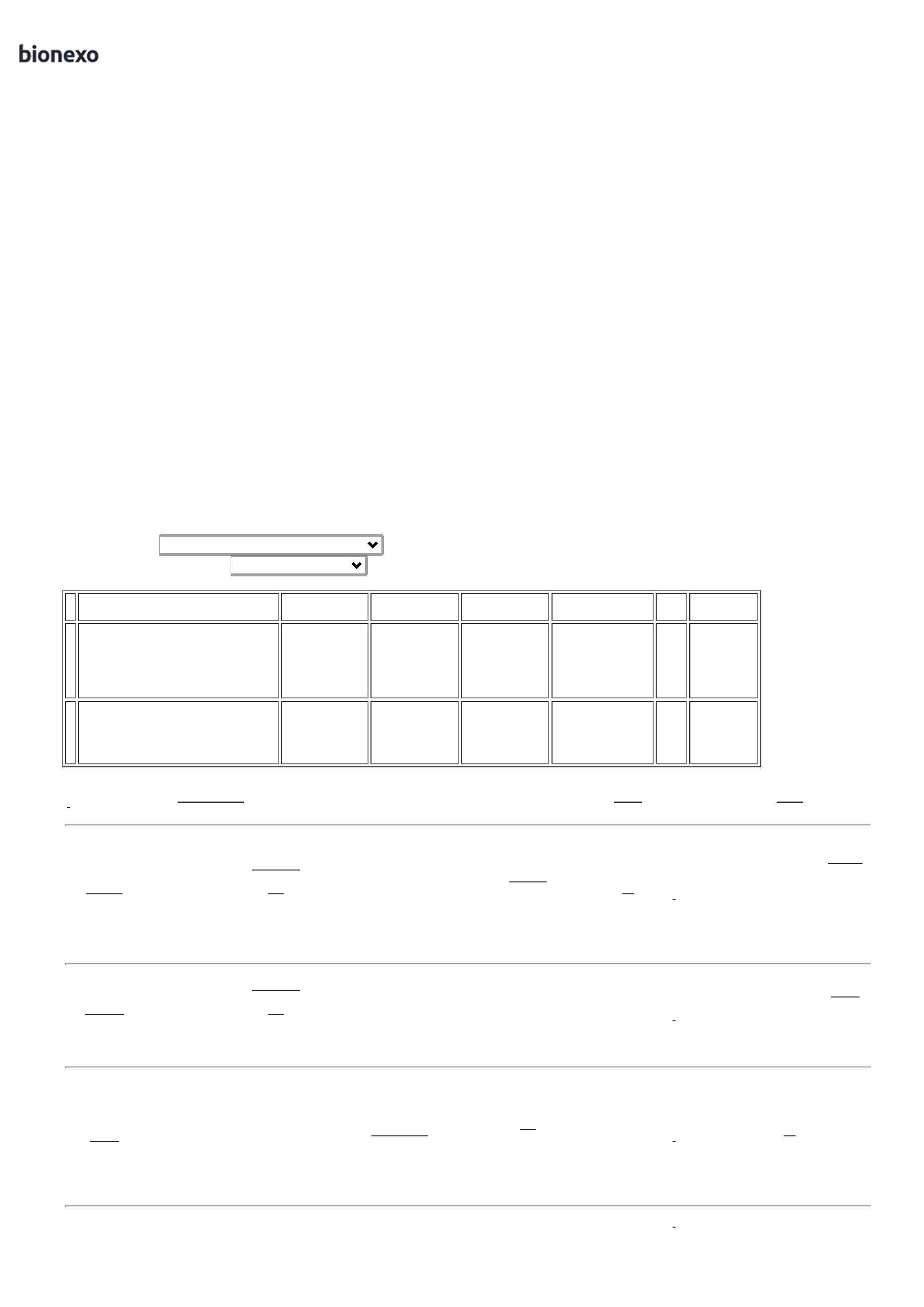 06/02/2024BionexoMETROSFOXLUX -FOXLUX -FOXLUXCruz06/02/202409:09DaniellyEvelynPereira DaCruzTAMPACEGA 4X4 -> CORBRANCA -UNIDADETAMPACEGA 4X4PLUZIE -PLUZIE -PLUZIEF A PEREIRAEIRELIR$R$R$60,0000823552-1null-20 Unidade3,0000 0,000006/02/202409:09TotalParcial:R$332.03.190,0000Total de Itens da Cotação: 8Total de Itens Impressos: 5Programaçãode EntregaPreçoUnitário FábricaPreçoValorTotalProduto CódigoFabricante Embalagem Fornecedor Comentário JustificativaRent(%) QuantidadeUsuárioDaniellyEvelynPereira DaCruzLUMINARIALED DETETOLUMINARIALED 120CM SLIN - *FERRAGISTAAREIAOEIRELIR$R$R$5674330958833259---*nullnullnull---40 Unidade44,9000 0,00001.796,0000LINEAR-*120CM06/02/202409:09LUMINARIAPLAFONLED DEDaniellyEvelynPereira DaCruzLUMINARIAPLAFON LEDDEFERRAGISTAAREIAOEIRELIR$R$R$EMBUTIRUNIDADEDIVERSOS10 UnidadeEMBUTIR220,0000 0,00002.200,0000442W 40 X0 CM -42W 40 X06/02/202409:0940 CMDIVERSOSDaniellyEvelynPereira DaCruzTAMPACEGA 4X2RADIAL -DIVERSOS -DIVERSOSTAMPACEGA 4X2 -UNIDADEFERRAGISTAAREIAOEIRELIR$R$R$40,000020 Unidade2,0000 0,000006/02/202409:09TotalParcial:R$70.04.036,0000Total de Itens da Cotação: 8Total de Itens Impressos: 3TotalGeral:R$402.07.226,0000Clique aqui para geração de relatório completo com quebra de páginahttps://bionexo.bionexo.com/jsp/RelatPDC/relat_adjudica.jsp2/2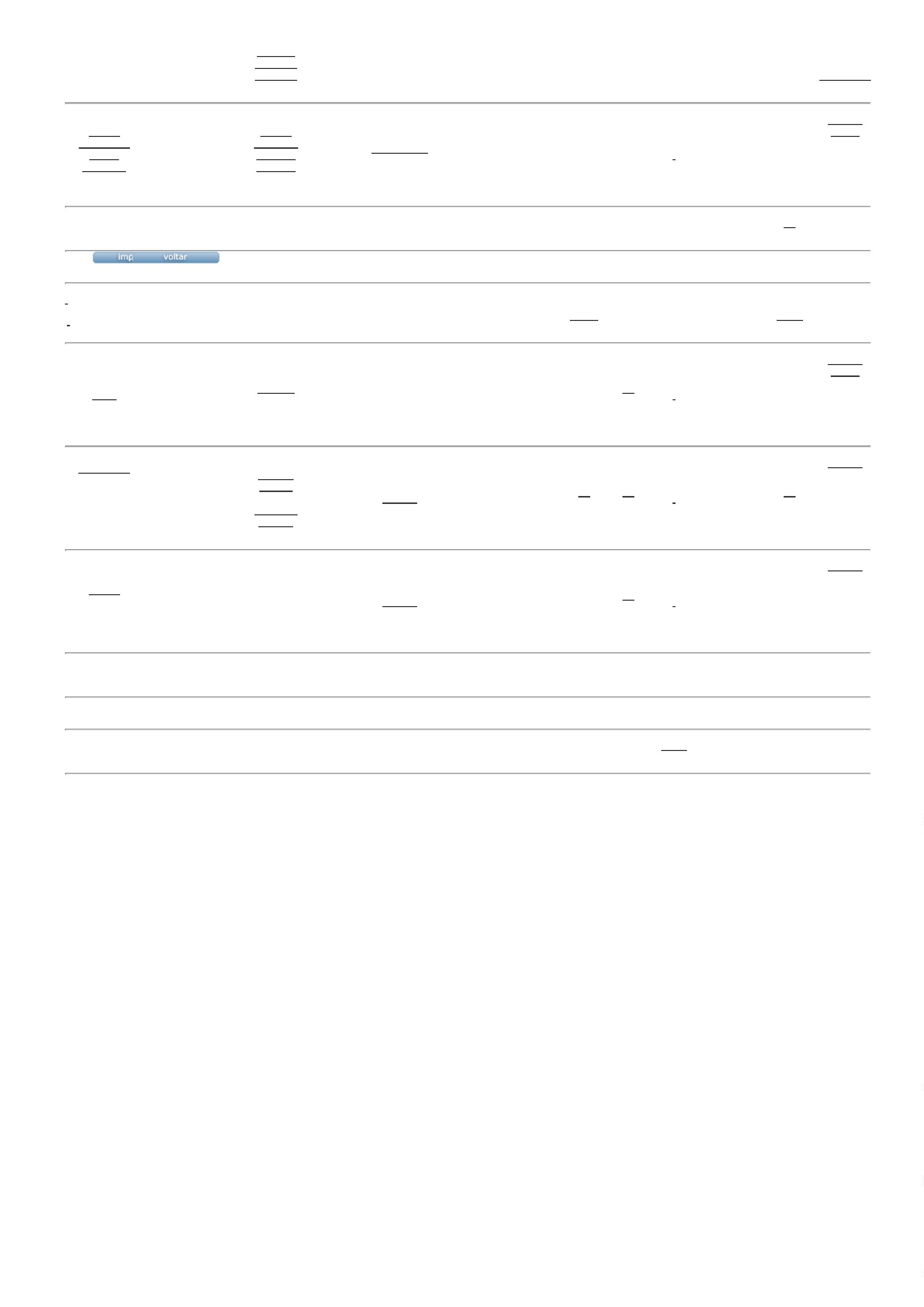 